Приложение 2 часть 2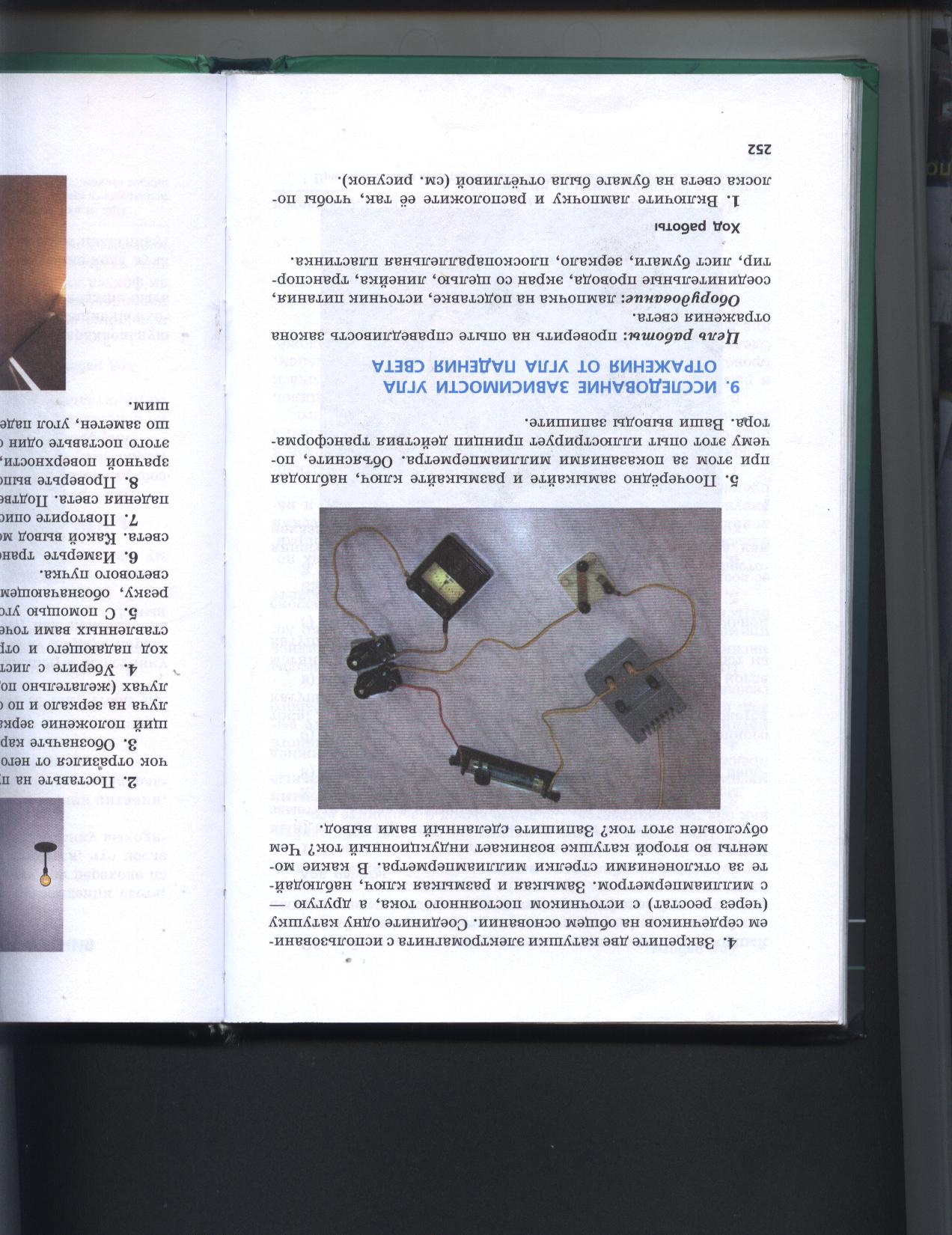 